Jazz & Contemporary Easter School Workshop – Monday 8th April Charlie Bruce – Lyrical Jazz Workshops In 2010 Charlie won the hit TV show ‘So You Think You Can Dance’ on BBC1. She then proceeded to dance in Los Angeles for the final of season 7’s ‘So You Think You Can Dance’ where viewing topped 15 million viewers. Charlie then went on to play the role of Baby in ‘Dirty Dancing’ in the West End. She was then invited to take part in ‘Revolution’ at The Theatre Royal as a featured dancer alongside Kimberly Wyatt and Adam Garcia. In 2012 Charlie performed in the closing ceremony of the Olympics. Charlie has also had great success in TV & Film including an advert for 4music, ‘X Factor’, ‘The Royal Variety Show’, ‘Remembrance Day’, ‘Britain’s Got Talent’ and ‘Mamma Mia 2 The Movie’. She recently took part in two major dance shows ‘Remembering Fred’ dancing for Janette & Aljaz and ‘Rip It Up’ dancing alongside Natalie Lowe, Louis Smith and Jay McGuiness.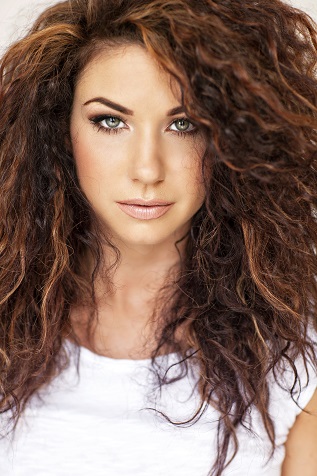 